附件2“江苏学生资助”微信小程序二维码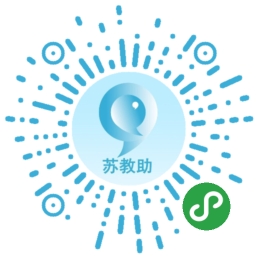 